Συμπληρώνετε τα στοιχεία σας με ΚΕΦΑΛΑΙΑ γράμματα, όπως ακριβώς αναγράφονται στην ταυτότητα σας.Τα στοιχεία εντός των πλαισίων συμπληρώνονται από την υπηρεσία.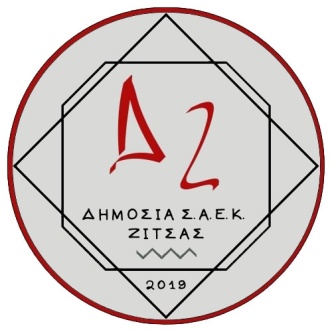 	ΟΝΟΜΑΣΤΙΚΑ ΣΤΟΙΧΕΙΑ	ΕΠΩΝΥΜΟ: _______________________________ΟΝΟΜΑ: _________________________________ΟΝΟΜΑ ΠΑΤΕΡΑ: __________________________ΟΝΟΜΑ ΜΗΤΕΡΑΣ: _________________________ΗΜΕΡΟΜΗΝΙΑ ΓΕΝΝΗΣΗΣ____________________ΕΙΔΙΚΟΤΗΤΑ: ______________________________ΕΞΑΜΗΝΟ: _______________________________ 	ΣΤΟΙΧΕΙΑ ΕΠΙΚΟΙΝΩΝΙΑΣ	ΟΔΟΣ: _______________________  Αρ: ________ΠΟΛΗ ΚΑΤΟΙΚΙΑΣ: __________________________ ΤΚ : ______________ΤΗΛΕΦΩΝΟ ΟΙΚΙΑΣ: _________________________ΚΙΝΗΤΟ: __________________________________E-mail: ___________________________________ 	ΣΤΟΙΧΕΙΑ ΤΑΥΤΟΤΗΤΑΣ	ΑΡΙΘΜΟΣ ΤΑΥΤΟΤΗΤΑΣ: _____________________ΗΜΕΡΟΜΗΝΙΑ ΕΚΔΟΣΗΣ: ____________________ΑΡΧΗ ΕΚΔΟΣΗΣ: ___________________________Α.Φ.Μ. : _________________________________Α.Μ.Κ.Α.: _________________________________ΘΕΜΑ: «Χορήγηση Βεβαίωσης Ανάθεσης Μαθημάτων»ΠΡΟΣ: Σχολή Ανώτερης Επαγγελματικής Κατάρτισης (ΣΑΕΚ) Ζίτσας 	ΑΙΤΗΣΗ	Παρακαλώ να μου χορηγήσετε Βεβαίωση Ανάθεσης Μαθημάτων στη Σ.Α.Ε.Κ. ΖΙΤΣΑΣ, για το εξάμηνο κατάρτισης  ______________________ .Ο/Η ΑΙΤ ______________________________________ (Υπογραφή)